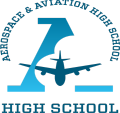 Alabama Aerospace and Aviation High School Board Meeting September 28, 2021 @ 3:30 PM I. Welcome, Mr. Charles Knight II. Approval of Agenda, Mr. Charles Knight III. Review of 9/1/21 Meeting Minutes, Ruben Morris and Auri Brown IV. Financial Report, Mr. Ruben Morris, CEO/Head of School and RJ Smith, TreasurerV. New Business, Mr. Charles KnightApproval of Architect ContractTRS Resolution VI. Head of School Report, Mr. Ruben Morris, CEO/Head of School a) Head of School Remarks i. Temporary Facility Lease Discussionii. Permanent Facility Grant Option iii. AAHS Supporter Celebration VII. Adjourn, Mr. Charles Knight